Analiza impactului de reglementare (AIR) a proiectului hotărîrii Guvernului cu privire la aprobarea Normei sanitar-veterinareprivind stabilirea  condiţiilor de sănătate animală pentru importurile anumitor păsăriAnaliza impactului de reglementare (AIR) a proiectului hotărîrii Guvernului cu privire la aprobarea Normei sanitar-veterinareprivind stabilirea  condiţiilor de sănătate animală pentru importurile anumitor păsăriTitlul analizei impactului (poate conține titlul propunerii de act normativ)Analiza impactului de reglementare (AIR) a proiectului hotărîrii Guvernului cu privire la aprobarea Normei sanitar-veterinareprivind stabilirea  condiţiilor de sănătate animală pentru importurile anumitor păsăriData:23.03.2017Autoritatea administraţiei publice autor:Ministerul Agriculturii şi Industriei AlimentareSubdiviziunea:Serviciu consultanță în domeniul agroalimentarPersoana responsabilă şi informaţia de contact:Malancea Nicolae022-210-610 nicumalancea@gmail.com Componentele analizei impactului de reglementareComponentele analizei impactului de reglementareStabilirea complexității analizei impactului de reglementareStabilirea complexității analizei impactului de reglementareArgumentare/descifrarea succintă a punctajului atribuit:Nivelul de interes public față de intervenția propusă este apreciat cu cifra 2, deoarece proiectul  vine în contextul armonizării normelor sanitar-veterinare cu cerințele UE privind importul și condițiile de carantină a păsărilor, altele decît cele de curte, cu scopul îmbunătățirii cadrului legislativ existent în vederea reducerii riscurilor introducerii și difuzării pe teritoriul Republicii Moldova a infecțiilor aviare notificabile, în special gripa aviară și boala Newcastle.Gradul de inovaţie este apreciat cu cifra 1, deoarece intervenția vine cu unele inovații parțiale care va contribui la îmbunătățirea procesului de inspecție atît la frontieră cît și în exploatațiile de păsări.Impactul va fi unul de importanţă mică, deoarece prevederile legale au impact asupra unui sector economic îngust, care are drept gen de activitate importul de păsări ( papagali, peruşi, arakanga, cacaduu și altele din această categorie), altele decît cele de curte ( găinilor, bibilicilor, curcilor, raţelor, gîştelor, prepeliţelor, porumbeilor, fazanilor, potîrnichilor şi ratitelor). Argumentare/descifrarea succintă a punctajului atribuit:Nivelul de interes public față de intervenția propusă este apreciat cu cifra 2, deoarece proiectul  vine în contextul armonizării normelor sanitar-veterinare cu cerințele UE privind importul și condițiile de carantină a păsărilor, altele decît cele de curte, cu scopul îmbunătățirii cadrului legislativ existent în vederea reducerii riscurilor introducerii și difuzării pe teritoriul Republicii Moldova a infecțiilor aviare notificabile, în special gripa aviară și boala Newcastle.Gradul de inovaţie este apreciat cu cifra 1, deoarece intervenția vine cu unele inovații parțiale care va contribui la îmbunătățirea procesului de inspecție atît la frontieră cît și în exploatațiile de păsări.Impactul va fi unul de importanţă mică, deoarece prevederile legale au impact asupra unui sector economic îngust, care are drept gen de activitate importul de păsări ( papagali, peruşi, arakanga, cacaduu și altele din această categorie), altele decît cele de curte ( găinilor, bibilicilor, curcilor, raţelor, gîştelor, prepeliţelor, porumbeilor, fazanilor, potîrnichilor şi ratitelor). 2. Definirea problemei2. Definirea problemei    Prezenta analiză a impactului de reglementare reprezintă argumentarea necesității adoptării proiectului de hotărîre de Guvern cu privire la aprobarea Normei sanitar-veterinare privind stabilirea  condiţiilor de sănătate animală pentru importurile anumitor păsări.    Riscurile care provin din importul de păsări prinse în sălbăticie și de păsări crescute în captivitate din țările exportatoare, sunt legate de pericolul introducerii pe teritoriul Republicii Moldova a unor boli infecțioase notificabile, care pot servi drept sursă de infecție pentru efectivele de păsări de pe teritoriul țării avînd un impact negativ asupra bunăstării acestora.     Sectorul avicol din Republica Moldova este în continuă creștere (figura 1), acest lucru duce la necesitatea elaborării și monitorizării unui sistem de biosecuritate atît a fermelor avicole, cît și a gospodăriilor care dețin păsări, pentru a nu permite introducerea și difuzarea pe teritoriul țării a  unei boli infecțioase cu potențial de epizootie sau pandemie, fapt ce ar duce la compromiterea sectorului avicol și la cheltuieli suplimentare din partea statului pentru combaterea și eradicarea acestei boli.  Păsările provenite de la import pot constitui în acelaşi timp toate cele trei verigi ale lanțului epizootic: sursa de infecţie;vectorul infecţiei (calea de răspîndire);animale receptive către infecţiile aviare.        Importurile de păsări capturate în sălbăticie reprezintă un potențial de infecție mare datorită faptului că aceste păsări ar putea fi infectate din mediul contaminat, precum și gradul de răspîndire prin păsările de curte infectate, care este unul foarte ridicat, luînd în considerare rolul jucat de păsările sălbatice migratoare în răspîndirea gripei aviare din Asia în Europa în 2005 și 2006.    Pericolul păsărilor care nu sunt crescute în captivitate este că acestea pot interacționa cu alte păsări din mediu ambiant și se pot infecta reciproc, tot odată unele păsări sunt rezistente la gripa aviară și nu prezintă semne clinice de boală evidente, fiind doar purtătoare de virusul gripal,  dar care pot servi drept sursă de infecție pentru celelalte păsări.   Cele mai mari daune aduse sectorului avicol sunt cauzate în mare parte de boli infecțioase, care au un grad înalt de difuzibilitate, mortalitate ridicată și care pentru combaterea acestora se întreprind măsuri radicale, sacrificare forțată. Există mai multe boli infecțioase care afectează păsările, dar cele mai importante sunt gripa aviară și boala Newcastle.    Gripa aviară este o boala infecţioasă a păsărilor cauzată de tulpinile de tip A, ale virusului gripal. Toate păsările sunt susceptibile la această infecţie, deşi unele specii sunt mai rezistente la infecţie decît altele.          Infecţia produce un spectru larg de simptome la păsări, variind de la o formă uşoară la una foarte contagioasă şi fatală în timp scurt, ducînd la epidemii severe. Cea din urmă formă este cunoscută ca „gripa aviară înalt patogenă". Această formă se caracterizează prin debut brusc, formă severă şi moarte rapidă, cu o mortalitate care se apropie de 100%. Păsările migratoare de apă - în mod special, raţele sălbatice, sunt rezervorul natural al virusurilor gripale aviare şi aceste păsări sunt de asemenea cele mai rezistente la infecţie. Contactul direct sau indirect al păsărilor domestice cu păsările de apă sălbatice a fost cauza frecventă a epizootiilor. Pieţele de păsări vii au jucat, de asemenea, un rol important în răspîndirea acestei infecţii.     Pseudopesta aviară sau boala de Newcastle reprezintă una dintre cele mai grave boli infecțioase și contagioase ale păsărilor provocînd pierderi importante în efectivele de păsări, indicele de mortalitate fiind de peste 90 % din efectiv. În prezent, boala de Newcastle este răspîndită pe toate continentele dar este mult mai frecventă în Asia, Africa și America de Sud, în special în zonele în care nu s-au putut aplica programe de imunoprofilaxie. Datorită vaccinărilor sistematice aplicate pe parcursul a mai bine de jumătate de secol, majoritatea țărilor europene sunt la ora actuală indemne de boala Newcastle, dar amenințarea pe care o reprezintă această boală pentru avicultură rămîne actuală, din cauza ușurinței cu care se poate transmite la distanțe mari, a difuzibilității rapide si a pierderilor mari pe care boala de Newcastle le poate produce.      Situația epidemiologică din Republica Moldova, în contextul bolilor infecțioase notificabile, este monitorizată permanent de Agenția Națională pentru Siguranța Alimentelor și subdiviziunile teritoriale ale acesteia, pentru limitarea pătrunderii și extinderii bolilor. Astfel sunt întreprinse un șir de măsuri de inspecție atît la frontieră cît și după introducerea pe teritoriul țării a păsărilor. În acest scop se prevede o perioadă de carantină profilactică de 30 zile, pe durata aflării în carantină sunt colectate probe pentru examenul de laborator în vederea diagnosticării păsărilor la gripa aviară și Boala Newcastle.       Prin prezentul proiect de hotarîre de Guvern sunt menționate condițiile minime de autorizare a unităților sau centrelor de carantină, cerințele administrative de funcționare, cerințe de notificare și raportare, precum și intervențiile în cazul suspiciunii de boală într-o unitate sau centru de carantină autorizat. Cu toate că costurile de carantină datorate aplicării prezentului proiect de hotărîre de Guvern sunt suportate de către importator, acest lucru este justificat prin necesitatea adoptării acestui procedeu ce vine ca o măsură de siguranță, pentru minimalizarea riscului de introducere odată cu păsările importate,  a unei boli infecțioase cu patogenitate ridicată, care ar aduce pagube colosale atît agentului economic care importă cît și statului. Avantajul este că și agentul economic care importă se asigură că păsările provin din unități de reproducție autorizate și nu sunt păsări prinse în sălbăticie, dar și statul care prin astfel de măsuri protejează teritoriul țării de boli infecțioase notificabile.      O altă problemă este faptul că păsările, altele decît cele de curte,  care sunt la ora actuală pe piață nu sunt întotdeauna marcate individual cu un marcaj care nu poate fi fraudat, acest lucru duce la posibilitatea introducerii pe piață a păsărilor, altele decît cele de curte, de o proveniență necunoscută, importate în mod ilegal.    În prezent, importul şi comercializarea cu păsări, altele decît cele de curte,  este reglementat de prevederile Legii nr. 221 din  19.10.2007 privind activitatea sanitar-veterinară, fără a fi luate în consideraţie particularităţile speciei, unitățile care se ocupă cu exportul de păsări spre Republica Moldova, precum și pericolul pe care îl reprezintă aceste păsări în izbucnirea focarelor de gripă aviară și boala Newcastle. Astfel, la ora actuală dacă un agent economic dorește să importe păsări decorative, pentru ca ulterior aceste păsări să fie plasate pe piața internă spre comercializare, el trebuie să respecte procedura de import prevăzută în Legea 221 din 19.10.2007 privind activitatea sanitar-veterinară. Conform articolului 30,31,33 din Legea 221 supravegherea sanitar-veterinară a păsărilor aflate în regim de import se efectuează la posturile de control sanitar-veterinar, organizate în cadrul posturilor vamale. Animalele provenite din import se supun, în mod obligatoriu, carantinei profilactice pe o perioadă de maximum 30 de zile, în locuri izolate, special amenajate și autorizate de ANSA. Intrarea păsărilor pe teritoriul țării se face în baza avizului de liberă trecere, pentru obținerea acestui aviz sunt necesare : certificatul sanitar-veterinar, certificatul de calitate (dacă este emis de producător), avizul sanitar-veterinar eliberat de Agenție.Riscurile sistemului actual de control reiese din faptul că : păsările importate pot proveni din țări, regiuni, prinse din sălbăticie sau din centre de reproducție neautorizate de ANSA, respectiv aceste surse sunt nesigure și pot avea un potențial ridicat de contaminare cu boala Newcastle sau gripa aviară.Păsările nu sunt marcate individual, astfel în cazul izbucnirii unui focar de boală identificare sursei de infecție va fi dificilă, sau chiar imposibilă.Cu toate că este prevăzută o perioadă de carantină, nu sunt specificate procedurile de autorizare și funcționare a centrelor de carantină, precum și probele de laborator care urmează a fi efectuate în perioada de carantină.   Cheltuielile pentru eliberarea avizelor, certificatelor sanitar-veterinare precum și carantina profilactică sunt suportate de către importator.Situația actuală privind gripa aviară și potențialele pagube în cazul izbucnirii unei epizootii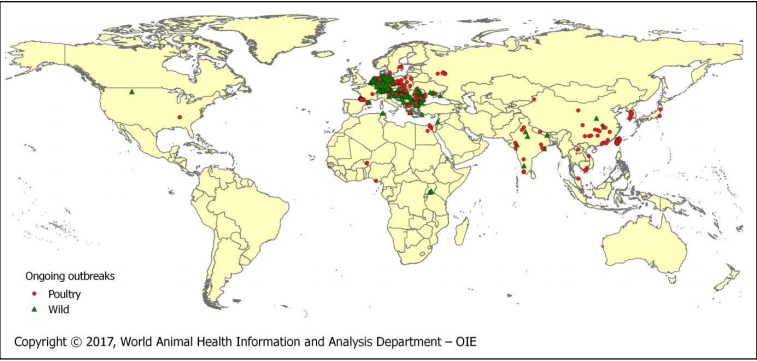     Conform datelor OIE (Oficiul Internațional de Epizootii), raport din 27/03/2017 sunt prezentate țările afectate de gripa aviară și pagubele în urma sacrificării forțate a păsărilor din focare.Dacă este să facem un calcul aproximativ în cazul izbucnirii unui focar de infecție într-un raion, exemplu Anenii Noi cu un total de :galinacee sectorul comercial-1164000sectorul particular-803060palmipede-113825. TOTAL = 2080885 capeteLa apariția unui focar de gripa aviară toate păsările sunt distruse prin sacrificare forțată.    Avînd un preț aproximativ de 60 lei pe cap/pasăre înmulțit la nr. de păsări, obținem cifra aproximativă a daunelor aduse de gripa aviară într-un raion.        2080885capete x 60 lei = 124853100 lei (124 de milioane lei) bani pe care statul trebuie să-i returneze proprietarilor a căror păsări au fost distruse.   Conform Hotărîrii de Guvern nr. 645 din 19.07.2010  pentru aprobarea Regulamentului privind modul de calculare a despăgubirilor acordate proprietarilor de animale sacrificate, ucise sau altfel afectate în urma lichidării rapide a focarelor de boli transmisibile ale animalelor     Gripa aviară face parte din lista bolilor transmisibile ale animalelor pentru care se acordă despăgubiri.    Luînd în considerare că gripa aviară are un potențial de difuzibiltate înalt, limitarea unui focar de infecție doar la nivelul unui raion este subestimată. Această normă sanitar-veterinară corespunde necesităților actualilor agenți economici, pentru a asigura procurarea de păsări libere de boli infecțioase din unități de reproducție autorizate din țara exportatoare, dar și cu politica statului de a  asigura sănătatea animalelor și protecţia teritoriului ţării faţă de bolile infecţioase prin organizarea activităţii sanitar-veterinare.   În cazul în care nu va fi întreprinsă nici o acțiune privind aprobarea prezentului proiect de act normativ, pot fi menționate următoarele riscuri și urmări :Introducerea pe teritoriul țării a unor boli infecțioase periculoase – gripa aviară, boala Newcastle.În cazul unei eventuale apariţii de infecţie aviară notificabile autorităţile vor lua măsurile radicale pentru eradicarea focarului (art. 29, alin. (6) din Legea nr. 221 din 19.10.2007) suportînd cheltuieli însemnate pentru aceasta. În consecinţă pierderea statutului de ţară indemnă față de boli infecțioase notificabile, astfel va fi afectată economia țării în relațiile comerciale externe. Exporturile de păsări și produse obținute din pasăre sunt interzise.Luînd în consideraţie răspîndirea largă a infecţiilor aviare pe mapamond (datele OIE la care Republica Moldova este parte), confirmarea gripei aviare la începutul anului 2017 în mai multe țări, inclusiv cele din vecinătatea Republicii Moldova – Romania și Ucraina. În Republica Moldova a fost elaborată şi implementată baza normativă ce ar permite prevenirea şi eradicarea eventualelor focare de infecţie, printre care:Ordinul nr. 34 din 27.02. 2006 „Cu privire la aprobarea Normei sanitare veterinare privind anunţarea, declararea şi notificarea unor boli transmisibile ale animalelor" //Monitorul Oficial al Republicii Moldova nr.10-13, art.43 din 26 ianuarie 2007. (Decizia 90/442CEE din 25.07.1990, Decizia 82/894CEE din21.12.1982);Ordinul   nr.   164   din   11.07.   2006  „Cu  privire   la  aprobarea  Normei   sanitare veterinare  privind  profilaxia,  supravegherea  şi   combaterea  bolii   de  Newcastle. (pseudopesta aviară)" // Monitorul Oficial al Republicii Moldova nr.29-31, art. 129 din 2 februarie 2007, (Directiva   92/66/CEE din 14.07.1992);Ordinul nr. 218 din 26.09.2006 "Cu privire la aprobarea Normei sanitare veterinare privind stabilirea condiţiilor de sănătate, ce reglementează importul si exportul de
animale, material seminal, ovule si embrioni de la specii ce nu sunt prevăzute de legislaţia specifică" // Monitorul Oficial al Republicii Moldova nr.60-63, art.242
din 4 mai 2007, (Directiva 92/65/CEE din 19.11.1991 şi Directiva 2004/78CEE din 26 aprilie 2004);Hotărîrea nr. 939 din 04.08.2008 „Pentru aprobarea Normei sanitar-veterinare privind măsurile de supraveghere, control şi combatere a gripei aviare” //M.O. nr. 154-156, art. 950, din 15.08.2008, data intrării în vigoare 14.09.2008.(Armonizată cu Directiva 2005/94/CE a Consiliului Europei din 20 decembrie 2005, privind masurile comunitare de combatere a influienţei aviare şi de abrogare a Directivei 92/40 /CEE);     Proiectului de act normativ vine întru executarea  Planului național de acțiuni pentru implementarea Acordului de Asociere Republica Moldova – Uniunea Europeană în perioada 2017 – 2019, aprobat în ședința Guvernului din 28.12.2016 și a  Legii nr. 221 din  19.10.2007 privind activitatea sanitar-veterinară avînd drept scop asigurarea sănătăţii animalelor, prevenirea transmiterii de boli de la animale la om, realizarea siguranţei produselor de origine animală, protecţia teritoriului ţării faţă de bolile infecţioase.     În contextul celor expuse, există suficient temei legal pentru stabilirea normelor sanitar-veterinare la importul păsărilor, altele decît cele de curte, aprobate prin hotărîre de Guvern.     Pentru completarea cadrului legislativ actual este necesară aprobarea  Normei sanitar-veterinare privind stabilirea  condiţiilor de sănătate animală pentru importurile anumitor păsări, cu scopul de a minimaliza riscul de introducere pe teritoriul Republicii Moldova a infecțiilor aviare notificabile, de a aduce cerinţele naţionale în conformitate cu cerinţele europene, precum și de a îmbunătăți procedura de inspecție atît la frontieră cît și în exploatațiile de păsări.    Prezenta analiză a impactului de reglementare reprezintă argumentarea necesității adoptării proiectului de hotărîre de Guvern cu privire la aprobarea Normei sanitar-veterinare privind stabilirea  condiţiilor de sănătate animală pentru importurile anumitor păsări.    Riscurile care provin din importul de păsări prinse în sălbăticie și de păsări crescute în captivitate din țările exportatoare, sunt legate de pericolul introducerii pe teritoriul Republicii Moldova a unor boli infecțioase notificabile, care pot servi drept sursă de infecție pentru efectivele de păsări de pe teritoriul țării avînd un impact negativ asupra bunăstării acestora.     Sectorul avicol din Republica Moldova este în continuă creștere (figura 1), acest lucru duce la necesitatea elaborării și monitorizării unui sistem de biosecuritate atît a fermelor avicole, cît și a gospodăriilor care dețin păsări, pentru a nu permite introducerea și difuzarea pe teritoriul țării a  unei boli infecțioase cu potențial de epizootie sau pandemie, fapt ce ar duce la compromiterea sectorului avicol și la cheltuieli suplimentare din partea statului pentru combaterea și eradicarea acestei boli.  Păsările provenite de la import pot constitui în acelaşi timp toate cele trei verigi ale lanțului epizootic: sursa de infecţie;vectorul infecţiei (calea de răspîndire);animale receptive către infecţiile aviare.        Importurile de păsări capturate în sălbăticie reprezintă un potențial de infecție mare datorită faptului că aceste păsări ar putea fi infectate din mediul contaminat, precum și gradul de răspîndire prin păsările de curte infectate, care este unul foarte ridicat, luînd în considerare rolul jucat de păsările sălbatice migratoare în răspîndirea gripei aviare din Asia în Europa în 2005 și 2006.    Pericolul păsărilor care nu sunt crescute în captivitate este că acestea pot interacționa cu alte păsări din mediu ambiant și se pot infecta reciproc, tot odată unele păsări sunt rezistente la gripa aviară și nu prezintă semne clinice de boală evidente, fiind doar purtătoare de virusul gripal,  dar care pot servi drept sursă de infecție pentru celelalte păsări.   Cele mai mari daune aduse sectorului avicol sunt cauzate în mare parte de boli infecțioase, care au un grad înalt de difuzibilitate, mortalitate ridicată și care pentru combaterea acestora se întreprind măsuri radicale, sacrificare forțată. Există mai multe boli infecțioase care afectează păsările, dar cele mai importante sunt gripa aviară și boala Newcastle.    Gripa aviară este o boala infecţioasă a păsărilor cauzată de tulpinile de tip A, ale virusului gripal. Toate păsările sunt susceptibile la această infecţie, deşi unele specii sunt mai rezistente la infecţie decît altele.          Infecţia produce un spectru larg de simptome la păsări, variind de la o formă uşoară la una foarte contagioasă şi fatală în timp scurt, ducînd la epidemii severe. Cea din urmă formă este cunoscută ca „gripa aviară înalt patogenă". Această formă se caracterizează prin debut brusc, formă severă şi moarte rapidă, cu o mortalitate care se apropie de 100%. Păsările migratoare de apă - în mod special, raţele sălbatice, sunt rezervorul natural al virusurilor gripale aviare şi aceste păsări sunt de asemenea cele mai rezistente la infecţie. Contactul direct sau indirect al păsărilor domestice cu păsările de apă sălbatice a fost cauza frecventă a epizootiilor. Pieţele de păsări vii au jucat, de asemenea, un rol important în răspîndirea acestei infecţii.     Pseudopesta aviară sau boala de Newcastle reprezintă una dintre cele mai grave boli infecțioase și contagioase ale păsărilor provocînd pierderi importante în efectivele de păsări, indicele de mortalitate fiind de peste 90 % din efectiv. În prezent, boala de Newcastle este răspîndită pe toate continentele dar este mult mai frecventă în Asia, Africa și America de Sud, în special în zonele în care nu s-au putut aplica programe de imunoprofilaxie. Datorită vaccinărilor sistematice aplicate pe parcursul a mai bine de jumătate de secol, majoritatea țărilor europene sunt la ora actuală indemne de boala Newcastle, dar amenințarea pe care o reprezintă această boală pentru avicultură rămîne actuală, din cauza ușurinței cu care se poate transmite la distanțe mari, a difuzibilității rapide si a pierderilor mari pe care boala de Newcastle le poate produce.      Situația epidemiologică din Republica Moldova, în contextul bolilor infecțioase notificabile, este monitorizată permanent de Agenția Națională pentru Siguranța Alimentelor și subdiviziunile teritoriale ale acesteia, pentru limitarea pătrunderii și extinderii bolilor. Astfel sunt întreprinse un șir de măsuri de inspecție atît la frontieră cît și după introducerea pe teritoriul țării a păsărilor. În acest scop se prevede o perioadă de carantină profilactică de 30 zile, pe durata aflării în carantină sunt colectate probe pentru examenul de laborator în vederea diagnosticării păsărilor la gripa aviară și Boala Newcastle.       Prin prezentul proiect de hotarîre de Guvern sunt menționate condițiile minime de autorizare a unităților sau centrelor de carantină, cerințele administrative de funcționare, cerințe de notificare și raportare, precum și intervențiile în cazul suspiciunii de boală într-o unitate sau centru de carantină autorizat. Cu toate că costurile de carantină datorate aplicării prezentului proiect de hotărîre de Guvern sunt suportate de către importator, acest lucru este justificat prin necesitatea adoptării acestui procedeu ce vine ca o măsură de siguranță, pentru minimalizarea riscului de introducere odată cu păsările importate,  a unei boli infecțioase cu patogenitate ridicată, care ar aduce pagube colosale atît agentului economic care importă cît și statului. Avantajul este că și agentul economic care importă se asigură că păsările provin din unități de reproducție autorizate și nu sunt păsări prinse în sălbăticie, dar și statul care prin astfel de măsuri protejează teritoriul țării de boli infecțioase notificabile.      O altă problemă este faptul că păsările, altele decît cele de curte,  care sunt la ora actuală pe piață nu sunt întotdeauna marcate individual cu un marcaj care nu poate fi fraudat, acest lucru duce la posibilitatea introducerii pe piață a păsărilor, altele decît cele de curte, de o proveniență necunoscută, importate în mod ilegal.    În prezent, importul şi comercializarea cu păsări, altele decît cele de curte,  este reglementat de prevederile Legii nr. 221 din  19.10.2007 privind activitatea sanitar-veterinară, fără a fi luate în consideraţie particularităţile speciei, unitățile care se ocupă cu exportul de păsări spre Republica Moldova, precum și pericolul pe care îl reprezintă aceste păsări în izbucnirea focarelor de gripă aviară și boala Newcastle. Astfel, la ora actuală dacă un agent economic dorește să importe păsări decorative, pentru ca ulterior aceste păsări să fie plasate pe piața internă spre comercializare, el trebuie să respecte procedura de import prevăzută în Legea 221 din 19.10.2007 privind activitatea sanitar-veterinară. Conform articolului 30,31,33 din Legea 221 supravegherea sanitar-veterinară a păsărilor aflate în regim de import se efectuează la posturile de control sanitar-veterinar, organizate în cadrul posturilor vamale. Animalele provenite din import se supun, în mod obligatoriu, carantinei profilactice pe o perioadă de maximum 30 de zile, în locuri izolate, special amenajate și autorizate de ANSA. Intrarea păsărilor pe teritoriul țării se face în baza avizului de liberă trecere, pentru obținerea acestui aviz sunt necesare : certificatul sanitar-veterinar, certificatul de calitate (dacă este emis de producător), avizul sanitar-veterinar eliberat de Agenție.Riscurile sistemului actual de control reiese din faptul că : păsările importate pot proveni din țări, regiuni, prinse din sălbăticie sau din centre de reproducție neautorizate de ANSA, respectiv aceste surse sunt nesigure și pot avea un potențial ridicat de contaminare cu boala Newcastle sau gripa aviară.Păsările nu sunt marcate individual, astfel în cazul izbucnirii unui focar de boală identificare sursei de infecție va fi dificilă, sau chiar imposibilă.Cu toate că este prevăzută o perioadă de carantină, nu sunt specificate procedurile de autorizare și funcționare a centrelor de carantină, precum și probele de laborator care urmează a fi efectuate în perioada de carantină.   Cheltuielile pentru eliberarea avizelor, certificatelor sanitar-veterinare precum și carantina profilactică sunt suportate de către importator.Situația actuală privind gripa aviară și potențialele pagube în cazul izbucnirii unei epizootii    Conform datelor OIE (Oficiul Internațional de Epizootii), raport din 27/03/2017 sunt prezentate țările afectate de gripa aviară și pagubele în urma sacrificării forțate a păsărilor din focare.Dacă este să facem un calcul aproximativ în cazul izbucnirii unui focar de infecție într-un raion, exemplu Anenii Noi cu un total de :galinacee sectorul comercial-1164000sectorul particular-803060palmipede-113825. TOTAL = 2080885 capeteLa apariția unui focar de gripa aviară toate păsările sunt distruse prin sacrificare forțată.    Avînd un preț aproximativ de 60 lei pe cap/pasăre înmulțit la nr. de păsări, obținem cifra aproximativă a daunelor aduse de gripa aviară într-un raion.        2080885capete x 60 lei = 124853100 lei (124 de milioane lei) bani pe care statul trebuie să-i returneze proprietarilor a căror păsări au fost distruse.   Conform Hotărîrii de Guvern nr. 645 din 19.07.2010  pentru aprobarea Regulamentului privind modul de calculare a despăgubirilor acordate proprietarilor de animale sacrificate, ucise sau altfel afectate în urma lichidării rapide a focarelor de boli transmisibile ale animalelor     Gripa aviară face parte din lista bolilor transmisibile ale animalelor pentru care se acordă despăgubiri.    Luînd în considerare că gripa aviară are un potențial de difuzibiltate înalt, limitarea unui focar de infecție doar la nivelul unui raion este subestimată. Această normă sanitar-veterinară corespunde necesităților actualilor agenți economici, pentru a asigura procurarea de păsări libere de boli infecțioase din unități de reproducție autorizate din țara exportatoare, dar și cu politica statului de a  asigura sănătatea animalelor și protecţia teritoriului ţării faţă de bolile infecţioase prin organizarea activităţii sanitar-veterinare.   În cazul în care nu va fi întreprinsă nici o acțiune privind aprobarea prezentului proiect de act normativ, pot fi menționate următoarele riscuri și urmări :Introducerea pe teritoriul țării a unor boli infecțioase periculoase – gripa aviară, boala Newcastle.În cazul unei eventuale apariţii de infecţie aviară notificabile autorităţile vor lua măsurile radicale pentru eradicarea focarului (art. 29, alin. (6) din Legea nr. 221 din 19.10.2007) suportînd cheltuieli însemnate pentru aceasta. În consecinţă pierderea statutului de ţară indemnă față de boli infecțioase notificabile, astfel va fi afectată economia țării în relațiile comerciale externe. Exporturile de păsări și produse obținute din pasăre sunt interzise.Luînd în consideraţie răspîndirea largă a infecţiilor aviare pe mapamond (datele OIE la care Republica Moldova este parte), confirmarea gripei aviare la începutul anului 2017 în mai multe țări, inclusiv cele din vecinătatea Republicii Moldova – Romania și Ucraina. În Republica Moldova a fost elaborată şi implementată baza normativă ce ar permite prevenirea şi eradicarea eventualelor focare de infecţie, printre care:Ordinul nr. 34 din 27.02. 2006 „Cu privire la aprobarea Normei sanitare veterinare privind anunţarea, declararea şi notificarea unor boli transmisibile ale animalelor" //Monitorul Oficial al Republicii Moldova nr.10-13, art.43 din 26 ianuarie 2007. (Decizia 90/442CEE din 25.07.1990, Decizia 82/894CEE din21.12.1982);Ordinul   nr.   164   din   11.07.   2006  „Cu  privire   la  aprobarea  Normei   sanitare veterinare  privind  profilaxia,  supravegherea  şi   combaterea  bolii   de  Newcastle. (pseudopesta aviară)" // Monitorul Oficial al Republicii Moldova nr.29-31, art. 129 din 2 februarie 2007, (Directiva   92/66/CEE din 14.07.1992);Ordinul nr. 218 din 26.09.2006 "Cu privire la aprobarea Normei sanitare veterinare privind stabilirea condiţiilor de sănătate, ce reglementează importul si exportul de
animale, material seminal, ovule si embrioni de la specii ce nu sunt prevăzute de legislaţia specifică" // Monitorul Oficial al Republicii Moldova nr.60-63, art.242
din 4 mai 2007, (Directiva 92/65/CEE din 19.11.1991 şi Directiva 2004/78CEE din 26 aprilie 2004);Hotărîrea nr. 939 din 04.08.2008 „Pentru aprobarea Normei sanitar-veterinare privind măsurile de supraveghere, control şi combatere a gripei aviare” //M.O. nr. 154-156, art. 950, din 15.08.2008, data intrării în vigoare 14.09.2008.(Armonizată cu Directiva 2005/94/CE a Consiliului Europei din 20 decembrie 2005, privind masurile comunitare de combatere a influienţei aviare şi de abrogare a Directivei 92/40 /CEE);     Proiectului de act normativ vine întru executarea  Planului național de acțiuni pentru implementarea Acordului de Asociere Republica Moldova – Uniunea Europeană în perioada 2017 – 2019, aprobat în ședința Guvernului din 28.12.2016 și a  Legii nr. 221 din  19.10.2007 privind activitatea sanitar-veterinară avînd drept scop asigurarea sănătăţii animalelor, prevenirea transmiterii de boli de la animale la om, realizarea siguranţei produselor de origine animală, protecţia teritoriului ţării faţă de bolile infecţioase.     În contextul celor expuse, există suficient temei legal pentru stabilirea normelor sanitar-veterinare la importul păsărilor, altele decît cele de curte, aprobate prin hotărîre de Guvern.     Pentru completarea cadrului legislativ actual este necesară aprobarea  Normei sanitar-veterinare privind stabilirea  condiţiilor de sănătate animală pentru importurile anumitor păsări, cu scopul de a minimaliza riscul de introducere pe teritoriul Republicii Moldova a infecțiilor aviare notificabile, de a aduce cerinţele naţionale în conformitate cu cerinţele europene, precum și de a îmbunătăți procedura de inspecție atît la frontieră cît și în exploatațiile de păsări.3. Stabilirea obiectivelor3. Stabilirea obiectivelorIdentificarea mijloacelor și opțiunilor posibile care pot reduce orice risc recunoscut asupra sănătății animalelor, legat de importurile de păsări, altele decît păsările de curte.Asigurarea unui nivel înalt de bunăstare a animalelorImportul păsărilor  libere de boli infecțioase, provenite din unități de reproducție autorizate și crescute în captivitateCadrul legal și normativ armonizat la legislația UEProtejarea teritoriului țării față de importul unor păsări cu potențial de răspîndire a gripei aviare și boala Newcastle.Proceduri de autorizare și funcționare a centrelor sau unităților de carantină Implicarea autorităților sanitar-veterinare în realizarea sarcinilor ce le revinPunerea în aplicare a măsurilor de biosecuritate, în conformitate cu standardele europene.Identificarea mijloacelor și opțiunilor posibile care pot reduce orice risc recunoscut asupra sănătății animalelor, legat de importurile de păsări, altele decît păsările de curte.Asigurarea unui nivel înalt de bunăstare a animalelorImportul păsărilor  libere de boli infecțioase, provenite din unități de reproducție autorizate și crescute în captivitateCadrul legal și normativ armonizat la legislația UEProtejarea teritoriului țării față de importul unor păsări cu potențial de răspîndire a gripei aviare și boala Newcastle.Proceduri de autorizare și funcționare a centrelor sau unităților de carantină Implicarea autorităților sanitar-veterinare în realizarea sarcinilor ce le revinPunerea în aplicare a măsurilor de biosecuritate, în conformitate cu standardele europene.4. Identificarea opțiunilor4. Identificarea opțiunilorAu fost identificate două opțiuni :A nu face nimicArmonizarea legislației naționale cu cea europeană în ce privește importul de păsări, altele decît cele de curte.   Prin adoptarea prezentului proiect de hotărîre de Guvern se face o clarificare în ceea ce privește procedura de import, modalitatea de punere în carantină a păsărilor importate precum și procedurile de laborator care urmează a fi efectuate pe perioada carantinei. Astfel agenții economici sunt obligați să respecte procedurile prevăzute în prezentul proiect, avînd la dispoziție pașii pe care trebuie săi urmeze, lucru care nu este clar în legislația actuală (conform legii 221). Agenții economici se vor putea adresa la ANSA pentru a autoriza unitatea de reproducție de unde intenționează să importe păsări, din surse sigure, libere de boli infecțioase, identificate. Au fost identificate două opțiuni :A nu face nimicArmonizarea legislației naționale cu cea europeană în ce privește importul de păsări, altele decît cele de curte.   Prin adoptarea prezentului proiect de hotărîre de Guvern se face o clarificare în ceea ce privește procedura de import, modalitatea de punere în carantină a păsărilor importate precum și procedurile de laborator care urmează a fi efectuate pe perioada carantinei. Astfel agenții economici sunt obligați să respecte procedurile prevăzute în prezentul proiect, avînd la dispoziție pașii pe care trebuie săi urmeze, lucru care nu este clar în legislația actuală (conform legii 221). Agenții economici se vor putea adresa la ANSA pentru a autoriza unitatea de reproducție de unde intenționează să importe păsări, din surse sigure, libere de boli infecțioase, identificate. 5. Analiza și compararea opțiunilor5. Analiza și compararea opțiunilorI. A nu face nimic – lipsa de intervenție a statului va duce la importul păsărilor, altele decît cele de curte, fără o bază juridică specifică, fiind reglementată de norme sanitar-veterinare generale, ceea ce nu este o opțiune sigură, deoarece riscul introducerii pe teritoriul țării, odată cu importul păsărilor,  a unei boli infecțioase notificabile rămîne la un nivel înalt.  II. Act normativ armonizat – proiectul de hotărîre de Guvern  cu privire la aprobarea Normei sanitar-veterinare privind stabilirea  condiţiilor de sănătate animală pentru importurile anumitor păsări, vine în completarea cadrului juridic actual din domeniul sanitar-veterinar.    Una din recomandări ține de îmbunătățirea situației la locul de export, cu scopul de a reduce probabilitatea ca păsările infectate să fie introduse pe teritoriul țării. Pentru aceasta se stabilesc condiții de import, astfel încît se permite importurile doar din țările exportatoare ce dețin unități de reproducție autorizate de autoritatea competentă din țara exportatoare.Păsările importate trebuie supuse unui program de carantină pentru a exclude prezența  unei boli infecțioase, de aceea, imediat după import ele trebuie transportate direct la o unitate sau centru de carantină autorizat, din țara importatoare, unde trebuie să rămînă pînă se exclude orice posibilitate de prezență a gripei aviare sau boala Newcastle. În acest proiect este descrisă procedura de includere în carantină a păsărilor importate, probele care se prelevează pentru examenul de laborator, precum și controalele oficiale la intrarea și ieșirea păsărilor din carantină. Punerea în carantină a fermelor afectate şi distrugerea păsărilor infectate sau potenţial expuse, reprezintă măsuri de control standard în scopul prevenirii răspîndirii epizootiilor la alte ferme şi la păsările domestice. Măsurile sanitar-veterinare de biosecuritate înfăptuite în exploatațiile de păsări, atît celor recent importate cîte și cele prezente, pot să confere un anumit grad de protecție.   Odată cu adoptarea prezentei norme sanitar-veterinare, importatorii vor fi obligați să respecte cerințele din prezenta normă. Aceste cerințe sunt impuse ca o măsură de siguranță și nu au drept scop limitarea importului de păsări, altele decît cele de curte. Dat fiind faptul că cheltuielile care ar surveni datorită importului de păsări bolnave și apariția focarelor de gripa aviară, sunt mult mai mari decît respectarea cerințelor la importul păsărilor, și cea mai bună măsură de combatere a unei boli este prevenirea ei. Atît statul cît și agenții economici care au drept gen de activitate importul păsărilor, altele decît cele de curte vor avea de cîștigat la respectarea normelor sanitar-veterinare impuse.       Costurile pentru autorizarea producătorilor din alt stat -  aceste costuri sunt reglementate conform  Hotărîrii de Guvern Nr. 10 din  05.01.2012 pentru aprobarea Regulamentului cu privire la delegarea salariaţilor entităţilor din Republica Moldova   Costurile de conformare sunt practic aceleași costuri care sunt la ora actuală, dat fiind faptul că agentul economic care importă păsări, trebuie să țină păsările în carantina profilactică (conform legii 221). Costurile pentru examenele de laborator -  aceste examene sunt incluse in planul național de monitorizare a gripei aviare și boala Newcastle, respectiv dacă agentul economic importă un lot de păsări, acesta este supus carantinei profilactice, care se monitorizează de un medic veterinar oficial din circumscripția unde este înregistrată unitatea de carantină, medicul veterinar colectează probe și le trimite la Centrul Republican de Diagnostic Veterinar unde se examinează gratuit probele.      Costuri suplimentare nu sunt percepute, dat fiind faptul că prezentul proiect vine ca o completare a legislației actuale, în ceea ce privește sursele de procurare a păsărilor, identificarea acestora și procedurile efectuate în perioada de carantină.     Responsabilitatea respectării prezentei norme sanitar-veterinare vine în atribuția Agenției Naționale pentru Siguranța Alimentelor și subdiviziunilor teritoriale ale acesteia.  Cheltuielile suplimentare, pentru agenții economici, apar datorită cerințelor impuse pentru perioada de carantină. Dat fiind faptul că toate costurile de carantină datorate aplicării prezentei norme sanitar-veterinare sunt suportate de către importator.Impacturile pozitive Implementarea normelor sanitar-veterinare propuse vor avea următoarele efecte pozitive :Ajustarea legislației naționale în domeniul sanitar-veterinar, în mod special la importul păsărilor, altele decît cele de curte,  la cerințele europene.Importul pe piața internă a păsărilor libere de boli infecțioase Întărirea capacității de control sanitar-veterinar atît la frontieră cît și după introducerea pe teritoriul țării a păsărilor, prin carantina profilactică și inspecții sanitar-veterinare oficiale.Protejarea teritoriul țării de boli infecțioase notificabileEconomisirea banilor publici necesari eradicării focarelor de gripă aviară sau boala Newcastle.Nesiguranțe referitor la potențialele impacturi ale intervenției statului   Agenții economici vor întîmpina  o barieră temporară, în ceea ce privește adaptarea la normele sanitar-veterinare respective. Subiecții care practică activități de import a păsărilor, altele decît cele de curte, trebuie să importe din centre de reproducție autorizate și să respecte cerințele privind carantina profilactică, cu examinările de laborator care urmează a fi efectuate în perioada de carantină.I. A nu face nimic – lipsa de intervenție a statului va duce la importul păsărilor, altele decît cele de curte, fără o bază juridică specifică, fiind reglementată de norme sanitar-veterinare generale, ceea ce nu este o opțiune sigură, deoarece riscul introducerii pe teritoriul țării, odată cu importul păsărilor,  a unei boli infecțioase notificabile rămîne la un nivel înalt.  II. Act normativ armonizat – proiectul de hotărîre de Guvern  cu privire la aprobarea Normei sanitar-veterinare privind stabilirea  condiţiilor de sănătate animală pentru importurile anumitor păsări, vine în completarea cadrului juridic actual din domeniul sanitar-veterinar.    Una din recomandări ține de îmbunătățirea situației la locul de export, cu scopul de a reduce probabilitatea ca păsările infectate să fie introduse pe teritoriul țării. Pentru aceasta se stabilesc condiții de import, astfel încît se permite importurile doar din țările exportatoare ce dețin unități de reproducție autorizate de autoritatea competentă din țara exportatoare.Păsările importate trebuie supuse unui program de carantină pentru a exclude prezența  unei boli infecțioase, de aceea, imediat după import ele trebuie transportate direct la o unitate sau centru de carantină autorizat, din țara importatoare, unde trebuie să rămînă pînă se exclude orice posibilitate de prezență a gripei aviare sau boala Newcastle. În acest proiect este descrisă procedura de includere în carantină a păsărilor importate, probele care se prelevează pentru examenul de laborator, precum și controalele oficiale la intrarea și ieșirea păsărilor din carantină. Punerea în carantină a fermelor afectate şi distrugerea păsărilor infectate sau potenţial expuse, reprezintă măsuri de control standard în scopul prevenirii răspîndirii epizootiilor la alte ferme şi la păsările domestice. Măsurile sanitar-veterinare de biosecuritate înfăptuite în exploatațiile de păsări, atît celor recent importate cîte și cele prezente, pot să confere un anumit grad de protecție.   Odată cu adoptarea prezentei norme sanitar-veterinare, importatorii vor fi obligați să respecte cerințele din prezenta normă. Aceste cerințe sunt impuse ca o măsură de siguranță și nu au drept scop limitarea importului de păsări, altele decît cele de curte. Dat fiind faptul că cheltuielile care ar surveni datorită importului de păsări bolnave și apariția focarelor de gripa aviară, sunt mult mai mari decît respectarea cerințelor la importul păsărilor, și cea mai bună măsură de combatere a unei boli este prevenirea ei. Atît statul cît și agenții economici care au drept gen de activitate importul păsărilor, altele decît cele de curte vor avea de cîștigat la respectarea normelor sanitar-veterinare impuse.       Costurile pentru autorizarea producătorilor din alt stat -  aceste costuri sunt reglementate conform  Hotărîrii de Guvern Nr. 10 din  05.01.2012 pentru aprobarea Regulamentului cu privire la delegarea salariaţilor entităţilor din Republica Moldova   Costurile de conformare sunt practic aceleași costuri care sunt la ora actuală, dat fiind faptul că agentul economic care importă păsări, trebuie să țină păsările în carantina profilactică (conform legii 221). Costurile pentru examenele de laborator -  aceste examene sunt incluse in planul național de monitorizare a gripei aviare și boala Newcastle, respectiv dacă agentul economic importă un lot de păsări, acesta este supus carantinei profilactice, care se monitorizează de un medic veterinar oficial din circumscripția unde este înregistrată unitatea de carantină, medicul veterinar colectează probe și le trimite la Centrul Republican de Diagnostic Veterinar unde se examinează gratuit probele.      Costuri suplimentare nu sunt percepute, dat fiind faptul că prezentul proiect vine ca o completare a legislației actuale, în ceea ce privește sursele de procurare a păsărilor, identificarea acestora și procedurile efectuate în perioada de carantină.     Responsabilitatea respectării prezentei norme sanitar-veterinare vine în atribuția Agenției Naționale pentru Siguranța Alimentelor și subdiviziunilor teritoriale ale acesteia.  Cheltuielile suplimentare, pentru agenții economici, apar datorită cerințelor impuse pentru perioada de carantină. Dat fiind faptul că toate costurile de carantină datorate aplicării prezentei norme sanitar-veterinare sunt suportate de către importator.Impacturile pozitive Implementarea normelor sanitar-veterinare propuse vor avea următoarele efecte pozitive :Ajustarea legislației naționale în domeniul sanitar-veterinar, în mod special la importul păsărilor, altele decît cele de curte,  la cerințele europene.Importul pe piața internă a păsărilor libere de boli infecțioase Întărirea capacității de control sanitar-veterinar atît la frontieră cît și după introducerea pe teritoriul țării a păsărilor, prin carantina profilactică și inspecții sanitar-veterinare oficiale.Protejarea teritoriul țării de boli infecțioase notificabileEconomisirea banilor publici necesari eradicării focarelor de gripă aviară sau boala Newcastle.Nesiguranțe referitor la potențialele impacturi ale intervenției statului   Agenții economici vor întîmpina  o barieră temporară, în ceea ce privește adaptarea la normele sanitar-veterinare respective. Subiecții care practică activități de import a păsărilor, altele decît cele de curte, trebuie să importe din centre de reproducție autorizate și să respecte cerințele privind carantina profilactică, cu examinările de laborator care urmează a fi efectuate în perioada de carantină.6. Implementarea și monitorizarea (se completează pentru analiza complexă)6. Implementarea și monitorizarea (se completează pentru analiza complexă)Nu se aplicăNu se aplică7. Consultarea7. ConsultareaPrevederile proiectului hotărîrii de Guvern cu privire la aprobarea Normei sanitar-veterinare privind stabilirea  condiţiilor de sănătate animală pentru importurile anumitor păsări, va avea impact asupra mediului de afaceri.    Astfel, proiectul de hotărîre de Guvern elaborat a fost remis spre examinare și avizare atît agenților economici cît și autorităților din domeniul de reglementare asociațiilor/organizațiilor și anume: Ministerul Economiei, Ministerul Finanțelor , Ministerul Mediului, Serviciul Vamal, Academia de Științe a Moldovei, Agenția Națională pentru Siguranța Alimentelor, Universitatea Agrară de Stat din Moldova, Asociaţia Obştească Societatea Vînătorilor şi Pescarilor din Republica Moldova, Grădina Zoologică, SRL”Bere Diaconu” r.Ialoveni s.Costești , S.C.”Algugrup”SRL, G.Ţ. „AviBar” s.Bardar, SRL „La Bădiş”, r-l Străşeni, s.Căpriana Mini grădina zoologică.    Producătorii externi –consultările cu această categorie nu s-au efectuat deoarece pe lîngă faptul că nu s-au putut identifica (în ultimii 3 ani conform datelor obținute de la ANSA oficial nu s-au importat păsări din această categorie) producătorii care sunt la ora actuală pe piață externă, sunt producători care exportă și în Uniunea Europeană, și Regulamentul transpus, cel puțin ar trebui să fie cunoscut de ei.    Cu toate că oficial nu s-a primit nici un răspuns din partea agenților economici, totuși, contactați telefonic  G.Ţ. „AviBar” s.Bardar, a salutat prezentul proiect ca fiind unul benefic.        De asemenea, pentru a asigura transparența în procesul decizional, nota informativă și proiectul de hotărîre de Guvern a fost plasat pe pagina web oficială a Ministerului Agriculturii și Industriei Alimentare pentru a fi accesibil publicului larg, pentru consultare publică, prezentarea de propuneri și obiecții.       Comentariile, obiecțiile și propunerile părților consultate, inclusiv ale agenților economici cu activități în domeniile reglementate au fost analizate și luate în considerație la îmbunătățirea proiectului.    La solicitarea MAIA referitor la  informația privind importul de păsări, altele decît cele de curte, de la pozițiile tarifare 010631000, 010632000, 010639889 (pe perioada anilor 2013-2016), ANSA prin scrisoarea nr.01-6/349 din 21.02.2017  a prezentat informațiile :La poziția tarifară 010639 (porumbei voiajori) : anul 2014 – 197248 cap., anul 2015 - 263778 cap., anul 2016 – 302300 cap. Păsări care fac parte a prezentului proiect nu au fost importate oficialPrevederile proiectului hotărîrii de Guvern cu privire la aprobarea Normei sanitar-veterinare privind stabilirea  condiţiilor de sănătate animală pentru importurile anumitor păsări, va avea impact asupra mediului de afaceri.    Astfel, proiectul de hotărîre de Guvern elaborat a fost remis spre examinare și avizare atît agenților economici cît și autorităților din domeniul de reglementare asociațiilor/organizațiilor și anume: Ministerul Economiei, Ministerul Finanțelor , Ministerul Mediului, Serviciul Vamal, Academia de Științe a Moldovei, Agenția Națională pentru Siguranța Alimentelor, Universitatea Agrară de Stat din Moldova, Asociaţia Obştească Societatea Vînătorilor şi Pescarilor din Republica Moldova, Grădina Zoologică, SRL”Bere Diaconu” r.Ialoveni s.Costești , S.C.”Algugrup”SRL, G.Ţ. „AviBar” s.Bardar, SRL „La Bădiş”, r-l Străşeni, s.Căpriana Mini grădina zoologică.    Producătorii externi –consultările cu această categorie nu s-au efectuat deoarece pe lîngă faptul că nu s-au putut identifica (în ultimii 3 ani conform datelor obținute de la ANSA oficial nu s-au importat păsări din această categorie) producătorii care sunt la ora actuală pe piață externă, sunt producători care exportă și în Uniunea Europeană, și Regulamentul transpus, cel puțin ar trebui să fie cunoscut de ei.    Cu toate că oficial nu s-a primit nici un răspuns din partea agenților economici, totuși, contactați telefonic  G.Ţ. „AviBar” s.Bardar, a salutat prezentul proiect ca fiind unul benefic.        De asemenea, pentru a asigura transparența în procesul decizional, nota informativă și proiectul de hotărîre de Guvern a fost plasat pe pagina web oficială a Ministerului Agriculturii și Industriei Alimentare pentru a fi accesibil publicului larg, pentru consultare publică, prezentarea de propuneri și obiecții.       Comentariile, obiecțiile și propunerile părților consultate, inclusiv ale agenților economici cu activități în domeniile reglementate au fost analizate și luate în considerație la îmbunătățirea proiectului.    La solicitarea MAIA referitor la  informația privind importul de păsări, altele decît cele de curte, de la pozițiile tarifare 010631000, 010632000, 010639889 (pe perioada anilor 2013-2016), ANSA prin scrisoarea nr.01-6/349 din 21.02.2017  a prezentat informațiile :La poziția tarifară 010639 (porumbei voiajori) : anul 2014 – 197248 cap., anul 2015 - 263778 cap., anul 2016 – 302300 cap. Păsări care fac parte a prezentului proiect nu au fost importate oficialAnexe Anexe Proiectul hotărîrii Guvernului  cu privire la aprobarea Normei sanitar-veterinare privind stabilirea  condiţiilor de sănătate animală pentru importurile anumitor păsări Proiectul hotărîrii Guvernului  cu privire la aprobarea Normei sanitar-veterinare privind stabilirea  condiţiilor de sănătate animală pentru importurile anumitor păsări 